ΘΕΜΑ: Πρόσκληση εκδήλωσης ενδιαφέροντος για την οργάνωση και πραγματοποίηση  εκπαιδευτικής εκδρομής των μαθητών της A-B  τάξης του Γενικού Λυκείου Βιάννου στην Θεσσαλονίκη.Η Δ/ντρια του  ΓΕΝΙΚΟΥ ΛΥΚΕΙΟΥ ΒΙΑΝΝΟΥσύμφωνα με την υπ’ αριθμ. . 20883/ΓΔ4/12-02-2020 (ΦΕΚ 456/τ.Β’/13-02-2020) άρθρο 2, § 3.Υ.Α, προκηρύσσει την εκδήλωση ενδιαφέροντος για την οργάνωση και πραγματοποίηση της εκπαιδευτικής εκδρομής των μαθητών της A-B  τάξης του Γενικού Λυκείου Βιάννου στη Θεσσαλονίκη από τα Τουριστικά Γραφεία. Η εκπαιδευτική εκδρομή θα πραγματοποιηθεί στο διάστημα  28-03-2024 έως 1-04-2024 ή εναλλακτικά 4-04-2024 έως 8-04-2024  ή  11-04-2024 έως 15-04-2024   -Aναχώρηση από Άνω Βιάννο προς αεροδρόμιο  Ηρακλείου με πούλμαν και επιστροφή στην Άνω Βιάννο  .-Aναχώρηση από Ηράκλειο και επιστροφή αεροπορικώς με απευθείας  πτήση.	 -Τέσσερις (4) διανυκτερεύσεις.                                                                      -Περιηγήσεις –ξεναγήσεις στα μνημεία-μουσεία-αξιοθέατα  των προορισμών.                                                                          Προβλεπόμενος αριθμός συμμετεχόντων μαθητών :38-43Προβλεπόμενος αριθμός συνοδών καθηγητών:3Απαιτείται να περιέχονται και να εξασφαλίζονται τα παρακάτω:        Τουριστικό λεωφορείο με δυνατότητα ξεναγού για όλες τις μετακινήσεις των μαθητών και συνοδών, από την άφιξη στο αεροδρόμιο της Θεσσαλονίκης και μέχρι την επιστροφή προς αναχώρηση για Ηράκλειο. Το τουριστικό λεωφορείο επιβάλλεται να πληρεί όλες τις προδιαγραφές ασφαλούς μετακίνησης των μαθητών βάσει της κείμενης νομοθεσίας.Τέσσερις διανυκτερεύσεις,σε ξενοδοχείο 3 και πάνω   αστέρων με πρωινό  και αν υπάρχει δυνατότητα ημιδιατροφής, το όνομα του οποίου και η κατηγορία του θα αναφέρονται επακριβώς στην δοθείσα προσφορά.Η διαμονή των μαθητών θα είναι σε τρίκλινα ή δίκλινα δωμάτια και των συνοδών καθηγητών σε μονόκλινα.Πρόβλεψη επιστροφής χρημάτων σε μαθητή σε περίπτωση που για αποδεδειγμένους λόγους ματαιωθεί η συμμετοχή του,καθώς και δυνατότητα έκπτωσης σε άπορους μαθητές.Ασφάλεια αστικής ευθύνης και παντός ατυχήματος και πρόσθετη ασφάλιση για περίπτωση ατυχήματος ή ασθένειας μαθητή ή συνοδού καθηγητή βάσει της κείμενης νομοθεσίας.Αντιμετώπιση της περίπτωσης μη πραγματοποίησης της εκδρομής στις προβλεπόμενες ημερομηνίες λόγω ανωτέρας βίας(κακοκαιρία-έκτακτες πολιτικές εξελίξεις,κ.α.)Υποχρεωτική Ασφάλιση Ευθύνης Διοργανωτή,όπως ορίζει η κείμενη νομοθεσία.Αποδοχή από το πρακτορείο ποινικής ρήτρας σε περίπτωση αθέτησης των όρων του συμβολαίου εκ μέρους του.(εγγυητική επιστολή με ποσό που θα καθορίσει το σχολείο).Ενδεικτικό πρόγραμμα:Λευκός Πύργος,Ροτόντα ,Αψίδα Ανάκτορα Γαλερίου.       Βεργίνα ,Έδεσσα,Λουτρά Πόζαρ       Οχυρό Ρούπελ,λίμνη Κερκίνη        Επταπύργιο,Άγιος Δημήτριος.Πλατεία ΑριστοτέλουςΓια όλα τα προαναφερόμενα ζητείται το συνολικό κόστος και το κόστος ανά μαθητή συμπεριλαμβανομένου του Φ.Π.Α.Με την προσφορά θα κατατεθεί από το ταξιδιωτικό γραφείο υπεύθυνη δήλωση ότι διαθέτει το ειδικό σήμα λειτουργίας το οποίο πρέπει να βρίσκεται σε ισχύ.Στο φάκελο της προσφοράς να συμπεριλαμβάνεται   και CD  με το περιεχόμενό της σε ηλεκτρονική μορφή,για την εύκολη ανάρτησή της στο διαδίκτυο.Οι προσφορές θα πρέπει να περιγράφουν αναλυτικά τις προσφερόμενες υπηρεσίες και θα κατατίθενται σε κλειστούς φακέλους καθημερινά τις εργάσιμες ημέρες από 8:30π.μ.-11:30π.μ.στο γραφείο της Διεύθυνσης του Γενικού Λυκείου Βιάννου μέχρι την Παρασκευή 8/03/2024.Το άνοιγμα των προσφορών θα γίνει την ίδια ημέρα (8/03/2024) και ώρα 12:00 μ.μ. στο γραφείο της Διευθύντριας από την αρμόδια επιτροπή.	Η Διευθύντρια του ΓΕ.Λ Βιάννου.	                                                                                    Σούκουλη ΓεωργίαΕΛΛΗΝΙΚΗ ΔΗΜΟΚΡΑΤΙΑΥΠΟΥΡΓΕΙΟ ΠΑΙΔΕΙΑΣ EΡΕΥΝΑΣ ΚΑΙ ΘΡΗΣΚΕΥΜΑΤΩΝ ΠΕΡΙΦ/ΚΗ  Δ/ΝΣΗ ΠΕ & ΔΕ ΚΡΗΤΗΣΔ/ΝΣΗ Δ/ΒΑΘΜΙΑΣ ΕΚΠ/ΣΗΣ Ν. ΗΡΑΚΛΕΙΟΥΓΕΝΙΚΟ ΛΥΚΕΙΟ ΒΙΑΝΝΟΥΕΛΛΗΝΙΚΗ ΔΗΜΟΚΡΑΤΙΑΥΠΟΥΡΓΕΙΟ ΠΑΙΔΕΙΑΣ EΡΕΥΝΑΣ ΚΑΙ ΘΡΗΣΚΕΥΜΑΤΩΝ ΠΕΡΙΦ/ΚΗ  Δ/ΝΣΗ ΠΕ & ΔΕ ΚΡΗΤΗΣΔ/ΝΣΗ Δ/ΒΑΘΜΙΑΣ ΕΚΠ/ΣΗΣ Ν. ΗΡΑΚΛΕΙΟΥΓΕΝΙΚΟ ΛΥΚΕΙΟ ΒΙΑΝΝΟΥΕΛΛΗΝΙΚΗ ΔΗΜΟΚΡΑΤΙΑΥΠΟΥΡΓΕΙΟ ΠΑΙΔΕΙΑΣ EΡΕΥΝΑΣ ΚΑΙ ΘΡΗΣΚΕΥΜΑΤΩΝ ΠΕΡΙΦ/ΚΗ  Δ/ΝΣΗ ΠΕ & ΔΕ ΚΡΗΤΗΣΔ/ΝΣΗ Δ/ΒΑΘΜΙΑΣ ΕΚΠ/ΣΗΣ Ν. ΗΡΑΚΛΕΙΟΥΓΕΝΙΚΟ ΛΥΚΕΙΟ ΒΙΑΝΝΟΥΕΛΛΗΝΙΚΗ ΔΗΜΟΚΡΑΤΙΑΥΠΟΥΡΓΕΙΟ ΠΑΙΔΕΙΑΣ EΡΕΥΝΑΣ ΚΑΙ ΘΡΗΣΚΕΥΜΑΤΩΝ ΠΕΡΙΦ/ΚΗ  Δ/ΝΣΗ ΠΕ & ΔΕ ΚΡΗΤΗΣΔ/ΝΣΗ Δ/ΒΑΘΜΙΑΣ ΕΚΠ/ΣΗΣ Ν. ΗΡΑΚΛΕΙΟΥΓΕΝΙΚΟ ΛΥΚΕΙΟ ΒΙΑΝΝΟΥΆνω Βιάννος, 1/03/2024Αρ. Πρωτ  : 71	Άνω Βιάννος, 1/03/2024Αρ. Πρωτ  : 71	Άνω Βιάννος, 1/03/2024Αρ. Πρωτ  : 71	Ταχ.Δ/νση:Άνω Βιάννος/70004ΠΡΟΣ Δ/ΝΣΗ Δ/ΘΜΙΑΣ ΕΚΠ/ΣΗΣ Ν. ΗΡΑΚΛΕΙΟΥΠληροφορίες:Σούκουλη Γεωργία.ΠΡΟΣ Δ/ΝΣΗ Δ/ΘΜΙΑΣ ΕΚΠ/ΣΗΣ Ν. ΗΡΑΚΛΕΙΟΥΤηλ.:2895022277ΠΡΟΣ Δ/ΝΣΗ Δ/ΘΜΙΑΣ ΕΚΠ/ΣΗΣ Ν. ΗΡΑΚΛΕΙΟΥΦαξ:2895022277ΠΡΟΣ Δ/ΝΣΗ Δ/ΘΜΙΑΣ ΕΚΠ/ΣΗΣ Ν. ΗΡΑΚΛΕΙΟΥemail:mail@lyk-viann.ira.sch. grΠΡΟΣ Δ/ΝΣΗ Δ/ΘΜΙΑΣ ΕΚΠ/ΣΗΣ Ν. ΗΡΑΚΛΕΙΟΥ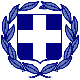 